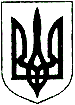 УКРАЇНАЖИТОМИРСЬКА ОБЛАСТЬНОВОГРАД-ВОЛИНСЬКА МІСЬКА РАДАРІШЕННЯшоста сесія 			                                                            сьомого скликання від 21.07.2016  № 136Керуючись пунктом 22 частини першої статті 26  Закону України „Про місцеве самоврядування в Україні“, статтею 91 Бюджетного кодексу України, враховуючи фактичні витрати, пов’язані з встановленням системи електронного голосування „Віче“, міська радаВИРІШИЛА:  1. Внести зміни в  Програму забезпечення депутатської діяльності, проведення загальноміських заходів виконавчим комітетом міської ради у 2016 році, затверджену рішенням міської ради від 23.12.15 №26, а саме: в пункті 4 „Встановлення системи електронного голосування для проведення пленарних засідань міської ради на умовах співфінансування з районного бюджету та визначення відповідального за експлуатацію та збереження обладнання системи електронного голосування“  в графі „Сума (грн) та джерело фінансування“ цифри „350000“ замінити цифрами „480000“.2. Контроль за виконанням цього рішення покласти на секретаря міської ради Пономаренко О.А.Міський голова                                                                                       В.Л.ВесельськийПро внесення змін в Програму забезпечення депутатської діяльності,  проведення загальноміських заходів виконавчим комітетом міської ради у 2016 році 